St Ninian’s High School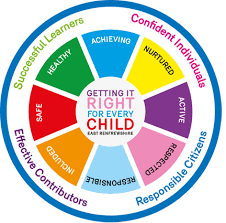 PSHE NewsletterWeek Beginning 11th December 2017Focus: Daily PrayersS1Charity Christmas and Advent appealTo support the work of Cardinal Winnings Pro-Life Initiative We are looking for items for a new born baby – baby oils, Shampoo, soap, nail clippers, blankets, baby hats, new born disposable nappies etc. Any items of clothing should be brand new.We would encourage each pupil to bring in at least one baby item. Send items to RE Base.Collect Pantomime permission slips ASAP / complete Rainbow’s slipsPupil PSHE Booklet completion – Complete profile on skills and attributesS2Healthy Lifestyle – Use booklets to take notesCharity Christmas and Advent appealTo support the work of Cardinal Winnings Pro-Life Initiative we are looking for items for a new born baby – baby oils, shampoo, soap, nail clippers, blankets, baby hats, new born disposable nappies etc. Any items of clothing should be  brand new.We would encourage each pupil to bring in at least one baby item. Send items to RE Base.Pupil PSHE Booklet completion – Complete profile on skills and attributesBody ImageRoad Safety Week LessonS3My WoW Lesson – This will be run by the My WoW Ambassadors in each respective class. Charity Christmas and Advent appealMary’s Meals Backpack appeal – supported by a worksheet which outlines requirements for Backpacks. There are a series of short videos on Mary’s Meals Website and the superb film ‘Child 31’ is available on YouTube.Complete Skills and Attributes in PSHE bookletsDrugs Lesson Start of lesson – update comments on wider achievement profile pg. 43-46. Road Safety Week LessonEngineering the future for Girls 2018 – Promote to S3 GirlsAnti-Bullying Lesson – Respect!  Follow Lesson Plan.  Pupils can use booklets for group tasks or paper if requiredCyberbullying PPT and Clickview  - Hunting the CyberbulliesAnti-Bullying - Click view- Kick it: BullyingWatch YouTube Video – Anti-Bullying – In Booklets, note the 5 types of bullyingLesson 1 – Bullying EffectsS4Listening and Responding to feedbackComplete Questionnaire on Work IT.Work Experience booklets are to be completed and signed off ASAP. Charity Christmas and Advent appealFood items for local foodbank – tins, biscuits – paying heed to ‘use by dates’ –  no short term food.  We can also take donations of cash.Target Setting following Parents Night – Complete Targets in PSHE booklets. – click on link for “7 things to remember about feedback”. Drugs LessonRoad Safety Week LessonS5Study Plan – Speak with pupils about creating a study plan over the upcoming holidaysCharity Christmas and Advent appealFood items for local foodbank – tins, biscuits – paying heed to ‘use by dates’ –  no short term food.  We can also take donations of cash.Self-Harm - Watch Claire’s Story Positive Mental Attitudes ‘ClickView’Organ DonationRoad Safety Week LessonStart of lesson – update wider achievement profile pg 17 and transferable skills and attributes pg 21Every Action Has Consequences – Watch “Adam’s Story” on Clickview.Every Action Has Consequences – Lesson 1Careers Website- Highlight to Pupils Training and Apprenticeship opportunitiesS6UCAS – Ensure that all information is uploaded and completedCharity Christmas and Advent appealFood items for local foodbank – tins, biscuits – paying heed to ‘use by dates’ –  no short term food.  We can also take donations of cash.Substance misuse – Go through slides with classWatch video – Breaking the Habit – Discuss with class the impact that substance misuse can have on teenagers livesOrgan DonationRoad Safety Week Lesson Pupils should look to work through PSHE booklets for initial part of the lesson. UCAS – All pupils who are looking at applying through the UCAS process are to log on and fill in basic details including:Personal DetailsAdditional informationStudent FinanceChoices (If Pupils are aware of what Course they are applying for).EducationEmploymentPupils should also be looking to complete drafts of Personal Statements for feedback from Pastoral Teacher.  Highlight the links below which are on the school website.Link to school website and advice on completing Personal StatementLink 1 – Advice on completing Personal StatementLink 2 – How to structure Personal StatementAustralian and New Zealand University Open Days – November 2017S6 Pupils must attend the Pastoral base for a careers appointment if they receive a slip saying that they have a meeting. If you cannot make your careers appointment please let your Pastoral teacher know. Awards in Volunteering – Booklets can be collected from beside Miss Goodenough’s desk in Pastoral BaseComplete S6 PSHE BookletsMy World of Work – Pupils should log on and research the requirements for their desired University or College course. My World of WorkS6 ServiceStudy SkillsT. Low•	Advent Week 3: Holy Mass daily 8.25am. All warmly welcome. Upcoming events•	Carol Service and Christmas Concert, Monday 18th Dec. 7pm.EMA Meals and Clothing Grant – Must be promoted to all pupils